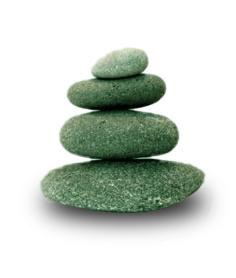 Supplemental Guide:Interventional Radiology -
Integrated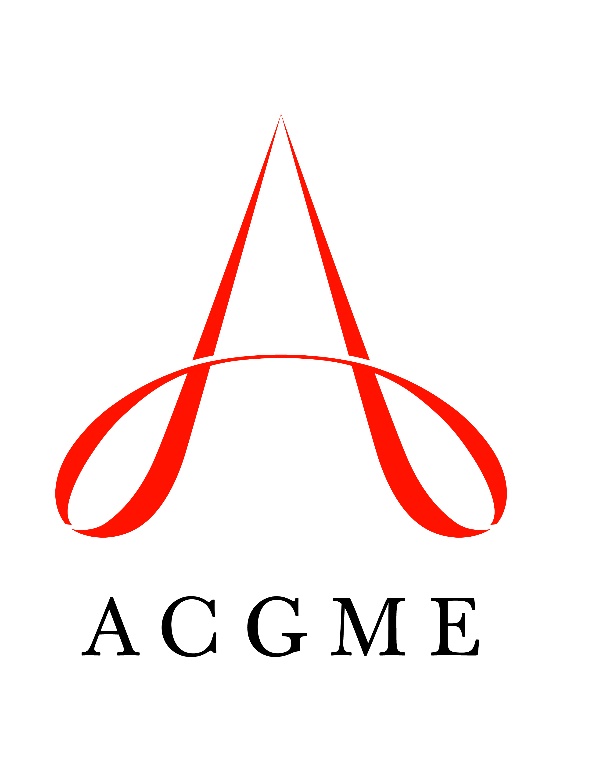 December 2019TABLE OF CONTENTSintroduction	3Patient care	4Reporting	4Imaging Consultation	6Image Interpretation	8Pre-Procedural Consultation	10Performance of Procedures	12Post-Procedural Patient Care	14Medical Knowledge	16Diagnostic Imaging Knowledge	16Physics, Protocol Selection, and Optimization of Images	18Imaging Technology and Image Acquisition	20Pathophysiology and Treatment	21Procedural Anatomy	23Pharmacology	24Systems-based practice	26Patient Safety	26Quality Improvement	28System Navigation for Patient-Centered Care	29Multidisciplinary Conferences	31Population Health	32Physician Role in Health Care Systems	33Contrast Agent Safety	35Radiation Safety	37Magnetic Resonance Safety	39Informatics	41practice-based learning and improvement	43Evidence-Based and Informed Practice	43Reflective Practice and Commitment to Personal Growth 	45professionalism	47Professional Behavior	47Ethical Principles	49Accountability/Conscientiousness	51Self-Awareness and Help-Seeking	53interpersonal and communication skills	55Patient- and Family-Centered Communication	55Interprofessional and Team Communication	58Communication within Health Care Systems	61Mapping of 1.0 to 2.0	63Milestones Supplemental GuideThis document provides additional guidance and examples for the Interventional Radiology – Integrated Milestones. This is not designed to indicate any specific requirements for each level, but to provide insight into the thinking of the Milestone Work Group.Included in this document is the intent of each Milestone and examples of what a Clinical Competency Committee (CCC) might expect to be observed/assessed at each level. Also included are suggested assessment models and tools for each subcompetency, references, and other useful information.Review this guide with the CCC and faculty members. As the program develops a shared mental model of the Milestones, consider creating an individualized guide (Supplemental Guide Template available) with institution/program-specific examples, assessment tools used by the program, and curricular components.Additional tools and references, including the Milestones Guidebook, Clinical Competency Committee Guidebook, and Milestones Guidebook for Residents and Fellows, are available on the Resources page of the Milestones section of the ACGME website.In an effort to aid programs in the transition to using the new version of the Milestones, we have mapped the original Milestones 1.0 to the new Milestones 2.0. Below we have indicated where the subcompetencies are similar between versions. These are not necessarily exact matches, but are areas that include some of the same elements. Note that not all subcompetencies map between versions. Inclusion or exclusion of any subcompetency does not change the educational value or impact on curriculum or assessment. Patient Care 1: ReportingOverall Intent: To generate effective reports tailored to the care providerPatient Care 1: ReportingOverall Intent: To generate effective reports tailored to the care providerMilestonesExamplesLevel 1 Generates reports with appropriate elements for codingDescribes lexicons and structured reportingFor a complete abdominal ultrasound, writes report including history, comparison, technique, findings, all required anatomy, impressions/ conclusionsFor a procedure with moderate sedation, writes report including sedation type, time, and statement of monitoring as well as any institutional requirements  Describes one of the lexicons used at their training site; describes structured reporting usedLevel 2 Efficiently generates clear and concise reports that do not require substantive correction Uses lexicons and structured reporting that do not require substantive correctionCreates a report for screening mammogram using appropriate lexicon and Breast Imaging Reporting and Data System (BI-RADS) without major corrections in the description of the focal asymmetry versus mass, when appropriate Creates a report for a right subclavian port, but incorrectly describes the right jugular approachLevel 3 Efficiently generates clear and concise reports that rarely require correction Uses lexicons and structured reporting that rarely require correctionCreates a report for liver mass characterization using appropriate lexicons and Liver Reporting and Data System (LI-RADS); accurately describes the lesion and rarely has grammatical errors, when appropriate Chooses correct template and appropriately modifies the report but may include errors in spellingLevel 4 Generates tailored reports meeting the needs of the care provider and complex interventional reports with appropriate elements for codingProficiently uses lexicons and structured reporting to provide accurate and timely reports that do not require correctionCreates a report (structured or unstructured) describing pancreatic carcinoma for the surgeon to stage the tumor and make management decisions, when appropriate Creates a complex catheter directed locoregional therapy report outside of standard template. Includes microcatheter tip position for appropriate codingLevel 5 Generates tailored reports meeting the referring subspecialty needsDictates a neck computed tomography (CT) report to include all required information in order to stage the primary and the nodes in a P16+ oropharyngeal cancerAssessment Models or ToolsDirect observation Evaluation of the reports and feedbackFaculty evaluationsMultisource feedback Curriculum Mapping Notes or ResourcesElements for billing may change over timeA substantive change would be a description that needs changes to the lexicons, i.e., BI-RADS2 when it is BI-RADS4, right vs. left, or fails to modify template to reflect actual caseReports that have incomplete description of the findings. A bone lesion described as lytic but description does not include additional information such as characteristics of the borders or internal matrix. This is a Level 2 report.Reports that come to appropriate conclusion but may require grammatical or syntax corrections. This would be a Level 3 Report.American College of Radiology. ACR-SIR-SPR Practice Parameter for the Reporting and Archiving of Interventional Radiology Procedures. Reston, VA: American College of Radiology; 2014. https://www.acr.org/-/media/ACR/Files/Practice-Parameters/Reporting-Archiv.pdf?la=en. Accessed 2019. American College of Radiology. ACR Practice Parameters for Communication of Diagnostic Imaging Findings. Reston, VA: American College of Radiology; 2014. https://www.acr.org/-/media/ACR/Files/Practice-Parameters/CommunicationDiag.pdf?la=en. Accessed 2019. RadReport. http://radreport.org/ RSNA Informatics. RadLex. http://radlex.org/. Accessed 2019.  American College of Radiology. ACR BI-RADS Atlas. https://www.acr.org/Clinical-Resources/Reporting-and-Data-Systems/Bi-Rads. Accessed 2019. Society of Interventional Radiology. SIR Coding Manual. https://www.sirweb.org/special-pages/search/?q=coding+manual. Accessed 2019. Society of Interventional Radiology. Standardized reporting. https://www.sirweb.org/practice-resources/quality-improvement2/standardized-reporting/.  Accessed 2019.Patient Care 2:  Imaging ConsultationOverall Intent: To provide a high-quality imaging consultationPatient Care 2:  Imaging ConsultationOverall Intent: To provide a high-quality imaging consultationMilestonesExamplesLevel 1 Uses electronic health record (EHR) to obtain relevant clinical informationLooks up glomerular filtration rate (GFR) prior to protocol a study with intravenous contrastReviews relevant history and laboratory results for a patient with abdominal painLevel 2 For emergent and routine imaging consultations, delineates the clinical question, obtains appropriate clinical information, uses evidence-based imaging guidelines, and recommends next steps, with assistanceDetermines that patient has right lower quadrant pain, refers to American College of Radiology (ACR) Appropriateness Criteria and suggests appropriate exam Determines that a pregnant patient has right lower quadrant pain, refers to ACR Appropriateness Criteria and suggests appropriate examLevel 3 For complex imaging consultations, delineates the clinical question, obtains appropriate clinical information, uses evidence-based imaging guidelines, and recommends next steps, with assistancePrimary care physician refers a patient with cirrhosis and a liver mass on ultrasound; the consultation addresses the next step in management Provides consultation for a patient with a pacemaker and requires an magnetic resonance imaging (MRI)Level 4 Manages imaging consultations independently, taking into consideration cost effectiveness and risk benefit analysisA consultation is requested for a lung biopsy on a 25-year-old male patient who presents with multiple lung masses on x-ray and a retroperitoneal mass on CT. The resident independently recommends a scrotal ultrasound and tumor markers firstLevel 5 Provides comprehensive imaging consultation at the expected level of a subspecialistA resident is consulted about a brain tumor and recommends advanced MRI in preparation for biopsy or surgeryAssessment Models or ToolsCase conferences Direct observation Faculty evaluation Multisource feedback  Report review of recommendations Curriculum Mapping Notes or ResourcesRoutine represents those situations in which a resident is expected to provide consultation prior to call/floatComplex represents those situations in which the patient has a complex clinical history/presentation  Consultations can be over the phone, in the reading room, at tumor boards, etc.Institutional policiesAmerican College of Radiology. ACR Appropriateness Criteria https://www.acr.org/Clinical-Resources/ACR-Appropriateness-Criteria. Accessed 2019.American College of Radiology. ACR Contrast Manual https://www.acr.org/Clinical-Resources/Contrast-Manual. Accessed 2019.Image Gently. https://www.imagegently.org/. Accessed 2019. Society of Interventional Radiology. Clinical practice essentials. https://www.sirweb.org/practice-resources/guidelines-by-document-type/guidelines-by-service-line/. Accessed 2019.Hopkins ACR Appropriateness Modules http://jhrad.com/acr/ Patient Care 3: Image InterpretationOverall Intent: To appropriately prioritize differential diagnosis for imaging findings and recommend managementPatient Care 3: Image InterpretationOverall Intent: To appropriately prioritize differential diagnosis for imaging findings and recommend managementMilestonesExamplesLevel 1 Identifies primary imaging findingsIdentifies intracranial hemorrhage Identifies abdominal aortic aneurysm (AAA) on computed tomography angiography (CTA)Level 2 Identifies secondary and critical imaging findings and formulates differential diagnosesIdentifies that a hemorrhage is in the parenchymal (rather than subarachnoid or extra-axial); generates differential considerations including tumor, stroke, trauma, vascular, and hypertensionIdentifies thickened wall around the AAA; generates differential considerations including infection, mycotic, impending ruptureLevel 3 Prioritizes differentialdiagnoses, and recommends management optionsIn the setting of an atraumatic hemorrhage, takes into consideration the hemorrhage is in the basal ganglia and prioritizes hypertensionIn the setting of an atraumatic hemorrhage, takes into consideration the hemorrhage is in the subarachnoid space, recommends CTA to look for aneurysmIn the setting of acute abdominal pain, prioritizes impending ruptureLevel 4 Provides a single diagnosis, when appropriate, with integration of current guidelines to recommend managementA CT of the brain shows M1 large vessel occlusion, determines how long since onset, and recommends consultation with neuro-interventional specialist On serial CTAs, recognized growth of one (1) centimeter over past eight months and appropriately recommends urgent endovascular repairLevel 5 Demonstrates expertise and efficiency at a level expected of a subspecialistIdentifies brain mass as tumefactive multiple sclerosis on pre-operative imaging and immediately contacts surgeon to informRecognizes that an AAA extending to the level of the renal arteries means that it will be a complex endograft, and provides appropriate measurementsAssessment Models or ToolsDirect observationEnd-of-rotation evaluationExam scoresMultisource feedback Objective structures clinical examination SimulationCurriculum Mapping Notes or ResourcesThe care of patients is undertaken with appropriate faculty supervision and conditional independence, allowing residents to attain the knowledge, skills, attitudes, and empathy required for autonomous practice. Background and Intent: The ACGME Glossary of Terms defines conditional independence as: Graded, progressive responsibility for patient care with defined oversightACR Appropriateness Criteria https://www.acr.org/Clinical-Resources/ACR-Appropriateness-Criteria. Accessed 2019.Klein J, Vinson EN, Brant WE, Helms CA. Brant and Helms’ Fundamentals of Diagnostic Radiology. 5th ed. Philadelphia, PA: Lippincott Williams & Wilkins; 2018. https://shop.lww.com/Brant-and-Helms--Fundamentals-of-Diagnostic-Radiology/p/9781496367396. Accessed 2019. Wolf FJ, Grozdanovic Z, Albrecht T, Heidenreich J, Schilling A, Wacker F. Direct Diagnosis in Radiology: Vascular Imaging. 1st Ed. New York, NY: Thieme; 2009. https://www.thieme.com/books-main/radiology/product/1266-vascular-imaging. Accessed 2019. ConferencesTumor BoardPatient Care 4: Pre-Procedural ConsultationOverall Intent: To ensure progressive development of knowledge and skill required to evaluate and manage patients prior to interventionPatient Care 4: Pre-Procedural ConsultationOverall Intent: To ensure progressive development of knowledge and skill required to evaluate and manage patients prior to interventionMilestonesExamplesLevel 1 Gathers a complete history and performs a physicalFormulates a pre-procedural assessment and plan with guidance from a faculty memberPerforms a complete history and physical exam and formulate treatment plan, but needs assistance in identifying most relevant findings and appropriate therapiesFunctions across a variety of settings including clinic, emergency department, and inpatient wardsLevel 2 Gathers a focused history and performs a physicalFormulates a pre-procedural assessment and plan with minimal guidance from a faculty memberFocuses physical exam and history, identify relevant issues and formulate basic treatment plan with minimal guidanceNeeds guidance in appropriate pre-procedure testing and final planLevel 3 Chooses appropriate pre-procedural laboratory and imaging studiesIndependently formulates a pre-procedural assessment and plan for common disordersProvides appropriate independent consultation for common proceduresabscess drainagenephrostomyvenous accessMay need assistance with complex procedures and critically ill patientsOrders appropriate pre procedure testing as neededLevel 4 Adjusts procedural plan based upon pre-procedural laboratory and imaging resultsIndependently formulates a pre-procedural assessment and plan for complex disordersIndependently provides pre-procedure consultation on complex and critically ill patients Adjusts management appropriately when care needs changeacute MIabnormal coagulation parameterssepsis shockrespiratory failureLevel 5 Mentors other learners in the pre-procedural consultationDevelops patient care protocols/teaching materialsDevelops patient teaching materials for women with uterine fibroidsUpdates pre-procedure antibiotic protocols for the departmentAssessment Models or ToolsDirect observationMedical record (chart) audit Multisource feedbackObjective structured clinical examination Curriculum Mapping Notes or ResourcesSociety of Interventional Radiology. Guidelines: Clinical topics. https://www.sirweb.org/practice-resources/guidelines-by-document-type/guidelines-by-service-line/. Accessed 2019.Society of Interventional Radiology. Clinical practice essentials. https://www.sirweb.org/practice-resources/guidelines-by-document-type/. Accessed 2019.SIR Syllabus: Patient Care in Vascular and Interventional Radiology https://sir.personifycloud.com/PersonifyEBusiness/Default.aspx?tabid=251&productId=3516745. Accessed 2019.Patient Care 5: Performance of ProceduresOverall Intent: To ensure progressive development of technical skills required to perform proceduresPatient Care 5: Performance of ProceduresOverall Intent: To ensure progressive development of technical skills required to perform proceduresMilestonesExamplesLevel 1 Performs basic procedures (e.g., paracentesis, thoracentesis, non-targeted biopsy)Effectively uses basic image guidance (e.g., visualize needle tip with ultrasound)Performs a paracentesis with effective real-time ultrasound visualization of needle tipLevel 2 Performs advanced basic procedures (e.g., central venous access, targeted superficial biopsy)Demonstrates basic catheter and wire skillsPerforms central venous line placement with real-time ultrasound guidance and confirms tip placement with fluoroscopyLevel 3 Performs moderately complex procedures (e.g., nephrostomy, diagnostic angiography)Integrates catheter and wire skills with imaging of complex anatomyUnderstands available closure devices, selects appropriate device and successfully deploys devicePlaces percutaneous nephrostomy tube in obese patient with duplicated collecting systemLevel 4 Performs complex procedures (e.g., transarterial chemoembolisation therapy [TACE], transjugular intrahepatic portosystemic shunt [TIPS], stent graft)Integrates catheter and wire skills with advanced imaging guidance and device usePerforms an abdominal aortogram and crosses critical renal artery stenosis with wire and catheter for intervention Uses cone beam CT appropriately during procedureIncorporates intravascular ultrasound (IVUS) during TIPS placementPerforms subselective catheter directed locoregional therapies with minimal assistanceLevel 5 Develops new techniques or toolsResearches new device development in cooperation with biomedical engineeringAssessment Models or ToolsDirect observationEvaluationsSelf-assessment Simulation labCurriculum Mapping Notes or ResourcesSociety of Interventional Radiology. Annual meeting and video library. https://www.sirweb.org/special-pages/learning-center-list/. Accessed 2019.Society of Interventional Radiology. RFS Trainee Website. http://rfs.sirweb.org. Accessed 2019.CIRSE Library. https://library.cirse.org. Accessed 2019.Society of Interventional Radiology. Spring Practicum. https://www.sirweb.org/learning-center/rfs-landing-page/fellows-spring-practicum/. Accessed 2019.IR CurriculumPatient Care 6: Post-Procedural Patient Care Overall Intent: To ensure progressive knowledge base for the appropriate post procedure care of patients and the skills to manage post procedure complicationsPatient Care 6: Post-Procedural Patient Care Overall Intent: To ensure progressive knowledge base for the appropriate post procedure care of patients and the skills to manage post procedure complicationsMilestonesExamplesLevel 1 Manages routine post-procedural care with guidance Evaluates post-procedural complications  Places post angiogram orders for bed rest, groin checks, etc. and appropriately evaluates pulses post procedure with the help of an upper level resident or faculty memberWill see the patient when a nurse calls about oozing at the groin site, gathers appropriate clinical information and relevant clinical exam, and holds pressure until bleeding resolvesLevel 2 Manages post-procedural care with minimal guidanceManages minor post-procedural complications  Places post angiogram orders for bed rest, groin checks, etc. and appropriately evaluates pulses post procedure Concern for pseudoaneurysm on bedside exam, gets appropriate ultrasound exam and prepares patient for thrombin injectionLevel 3 Formulates and implements post-procedural imaging and clinical follow-up for patients after basic procedures Manages major post-procedural complicationsOrders follow-up cross sectional imaging in four weeks after catheter directed locoregional therapies to assess for response and arranges clinic visitIn a patient complaining of a cold leg and pain after angiogram, performs appropriate clinical exam, imaging if appropriate or urgent interventionLevel 4 Formulates and implements post-procedural imaging and clinical follow-up for patients after complex procedures Anticipates and mitigates post-procedural complicationsOrders most appropriate clinical follow-up and imaging for type II endoleak after intervention based on procedure performed and  patients symptoms/clinical scenarioFor a patient on anticoagulation that needs an emergent angiogram, uses a smaller sheath size or radial access to decrease risk of groin site complicationLevel 5 Mentors other learners in post-procedural care and management of complicationsDevelops a clinical pathway or guideline for post-procedural careProvides didactic curriculum to junior learners on post procedural care of patients after angiogramDevelops department policy for closure device useAssessment Models or ToolsDirect observationEnd-of-rotation evaluationMultisource feedbackQuality and safety (M and M) presentationsCurriculum Mapping Notes or ResourcesSociety of Interventional Radiology. Quality and Safety Toolkit https://www.sirweb.org/practice-resources/toolkits/quality-and-safety-toolkit/. Accessed 2019.Society of Interventional Radiology. Clinical practice essentials. https://www.sirweb.org/practice-resources/guidelines-by-document-type/. Accessed 2019.Society of Interventional Radiology. Guidelines: Clinical topics. https://www.sirweb.org/practice-resources/guidelines-by-document-type/guidelines-by-service-line/. Accessed 2019.SIR Syllabus: Patient Care in Vascular and Interventional Radiology. https://sir.personifycloud.com/PersonifyEBusiness/Default.aspx?tabid=251&productId=3516736. Accessed 2019.American College of Radiology. Practice Parameters and Technical Standards https://www.acr.org/Clinical-Resources/Practice-Parameters-and-Technical-Standards. Accessed 2019.Medical Knowledge 1: Diagnostic Imaging KnowledgeOverall Intent: To apply knowledge of anatomy, pathophysiology, and cellular and molecular systems to generate a differential diagnosisMedical Knowledge 1: Diagnostic Imaging KnowledgeOverall Intent: To apply knowledge of anatomy, pathophysiology, and cellular and molecular systems to generate a differential diagnosisMilestonesExamplesLevel 1 Demonstrates knowledge of imaging anatomyDemonstrates knowledge of pathophysiology of disease processesDemonstrates knowledge of cellular and molecular systemsIdentifies pulmonary lobar anatomyKnows spectrum of primary lung pathology Knows that lung cancer genomic profiling existsKnows thyroid anatomy, knows basic differential for thyroid nodule, knows the thyroid cancer can be derived from different cells Level 2 Applies knowledge of anatomy to make common imaging diagnosesApplies knowledge of pathophysiology to make common imaging diagnosesApplies knowledge of cellular and molecular systems to make common imaging diagnosesAccurately identifies lobar pneumonia Uses positron emission tomography (PET) CT to diagnose lung cancerAccurately identifies a thyroid nodule on ultrasound, raises the possibility of toxic adenoma in a patient with a thyroid nodule and hyperthyroidism, uses I-123 uptake and scan to identify a hyperfunctioning thyroid adenoma Level 3 Applies knowledge of anatomy to make uncommon imaging diagnosesApplies knowledge of pathophysiology to make uncommon imaging diagnosesApplies knowledge of cellular and molecular systems to make uncommon imaging diagnosesAccurately classifies interstitial pneumoniaUses somatostatin receptor imaging to diagnose neuroendocrine tumorIdentifies abnormal lymph node on ultrasound for follow up post-thyroidectomy in thyroid cancer patient, identifies a metastatic lymph node in patient with prior papillary thyroid cancer post thyroidectomy and new uptake in lymph node on I-123 whole body scan, recommends PET CT to evaluate for dedifferentiated thyroid cancer in post-thyroidectomy papillary thyroid cancer patient with new elevated thyroglobulin levels and a negative whole body radioiodine scanLevel 4 Proficiently integrates knowledge of anatomic and molecular imaging with pathophysiology to formulate a diagnosisSuggests sarcoidosis over malignancy on patient with metabolically active mediastinal and hilar lymphadenopathy and appropriately distributed pulmonary nodulesLevel 5 Proficiently integrates knowledge of anatomic and molecular imaging with pathophysiology to formulate a diagnosis at the expected level of a subspecialistRecognizes that genetic mutational status of lung cancer exists and guides intervention (fine needle aspiration versus multiple core biopsies), work-up, and treatmentAssessment Models or ToolsAssessment of Case Conference PresentationDirect observation Faculty member evaluationsExam scoresReport reviewCurriculum Mapping Notes or ResourcesCommon imaging diagnosis refers to those diseases that one could expect to encounter in regular practice (e.g., pneumonia, pneumothorax, small bowel obstruction, renal stones, appendicitis, stroke, central nervous system bleed, pregnancy, cholecystitis, pulmonary embolism, fractures)Uncommon imaging diagnosis refers to those diseases that one would not expect to encounter regularly (e.g., primary bone malignancy, pulmonary AV malformations, leukodystrophies, congenital heart disease, neuroendocrine tumors, interstitial pneumonia)Amin MB, Edge SB, Greene FL, et al. AJCC Cancer Staging Manual. 8th ed. New York, NY: Springer; 2017. https://cancerstaging.org/references-tools/deskreferences/pages/default.aspx. Accessed 2019. World Health Organization. WHO Classification of Tumors. http://whobluebooks.iarc.fr/. Accessed 2019. American College of Radiology. Practice Parameters and Technical Standards. https://www.acr.org/Clinical-Resources/Practice-Parameters-and-Technical-Standards. Accessed 2019. Medical Knowledge 2: Physics, Protocol Selection, and Optimization of ImagesOverall Intent: To apply knowledge of physics to optimize imaging, including dose reduction strategies, and minimizing risk to patientMedical Knowledge 2: Physics, Protocol Selection, and Optimization of ImagesOverall Intent: To apply knowledge of physics to optimize imaging, including dose reduction strategies, and minimizing risk to patientMilestonesExamplesLevel 1 Discusses the basic physics for imaging and image-guided interventionDiscusses the protocols and contrast agent/dose for imaging and image-guided interventionUnderstands optimal positioning of image intensifier for obtaining an imageIs familiar with and can use department protocols for imagingLevel 2 Demonstrates knowledge of basic medical physics and radiobiology in imaging and image-guided intervention Selects appropriate protocols and contrast agent/dose for emergent and routine imaging and image guided interventionDiscusses the stochastic and deterministic effects of radiation Evaluates the patient’s renal function prior to CT with contrastUnderstands that a trauma patient should have an unenhanced CT of brain prior to additional trauma imaging with contrastLevel 3 Applies knowledge of basic medical physics and radiobiology to imaging and image-guided interventionSelects appropriate protocols and contrast agent/dose for complex imaging and image-guided interventionAppropriately positions image intensifier to reduce radiation and minimizes use of fluoroscopy during procedureKnows the indications and specific features of a three phase liver CT scan, including timingLevel 4 Applies physical principles to optimize image quality, including dose reduction strategiesModifies protocols and contrast agent/dose as determined by clinical circumstancesUses pulse fluoroscopy to minimize radiation dose to patientAdjusts imaging techniques to limit metallic or motion artifacts in CT and MRModifies standard contrast dosing for reduced renal functionLevel 5 Teaches physical principles to optimize image quality to other specialtiesDevelops imaging and image-guided intervention protocolsDesigns a functional MRI protocolDevelops a MR protocol for vascular wall imagingDevelops a protocol for contrast enhanced ultrasound characterization of a renal massTeaches dose reduction strategies to orthopedic surgery residents Assessment Models or ToolsDirect observation End-of-rotation evaluationEvaluation of fluoroscopy times Exam and quiz scoresMultisource feedbackProtocol engagement reportCurriculum Mapping Notes or ResourcesAmerican College of Radiology. Appropriateness Criteria. https://www.acr.org/Clinical-Resources/ACR-Appropriateness-Criteria. Accessed 2019.Image gently. Pediatric Radiology and Imaging https://www.imagegently.org/. Accessed 2019.  American College of Radiology. Radiation Safety in Adult Medical Imaging. https://www.imagewisely.org/. Accessed 2019. American College of Radiology. Manual on Contrast Media https://www.acr.org/Clinical-Resources/Contrast-Manual. Accessed 2019.American College of Radiology. Radiology Safety https://www.acr.org/Clinical-Resources/Radiology-Safety. Accessed 2019. Radiological Society of North America. Physics modules. https://www.rsna.org/en/education/trainee-resources/physics-modules. Accessed 2019.Medical Knowledge 3: Imaging Technology and Image Acquisition Overall Intent: To optimize image acquisitionMedical Knowledge 3: Imaging Technology and Image Acquisition Overall Intent: To optimize image acquisitionMilestonesExamplesLevel 1 Discusses imaging technology and image acquisitionUnderstands different ultrasound transducersLevel 2 Demonstrates knowledge of basic image acquisition and image processing, and recognizes common imaging artifacts and technical problemsSelects correct transducer to image the thyroidIdentifies reverberation artifactsLevel 3 Demonstrates knowledge of instrument quality control and image reconstruction, troubleshoots for artifact reductionKnows to adjust transducer positioning  and angle to reduce reverberation and side-lobe artifactsKnows strategies to reduce aliasing artifact for Doppler imaging Level 4 Proficiently optimizes image acquisition and processing in collaboration with the technology/imaging teamChanges scale to optimize color Doppler imagingLevel 5 Presents or publishes research on imaging technologyPresents or publishes original research on contrast enhanced ultrasound imaging of the kidneysAssessment Models or ToolsDirect observationEnd-of-rotation evaluationExam scoresMultisource feedbackPoint of care checklistCurriculum Mapping Notes or ResourcesAmerican College of Radiology: Appropriateness Criteria https://www.acr.org/Clinical-Resources/ACR-Appropriateness-Criteria. Accessed 2019.Image gently: Pediatric Radiology and Imaging https://www.imagegently.org/. American College of Radiology: Radiation Safety in Adult Medical Imaging https://www.imagewisely.org/. Accessed 2019.American College of Radiology: Manual on Contrast Media https://www.acr.org/Clinical-Resources/Contrast-Manual. Accessed 2019.American College of Radiology: Radiology Safety https://www.acr.org/Clinical-Resources/Radiology-Safety. Accessed 2019.Radiological Society of North America. Physics modules. https://www.rsna.org/en/education/trainee-resources/physics-modules. Accessed 2019.Medical Knowledge 4: Pathophysiology and TreatmentOverall Intent: To demonstrate progressive knowledge of pathophysiology and treatment of disease conditions in interventional radiology; to ensure understanding how treatment affects underlying pathophysiologyMedical Knowledge 4: Pathophysiology and TreatmentOverall Intent: To demonstrate progressive knowledge of pathophysiology and treatment of disease conditions in interventional radiology; to ensure understanding how treatment affects underlying pathophysiologyMilestonesExamplesLevel 1 Demonstrates knowledge of pathophysiology of common conditionsDemonstrates knowledge of pathophysiology of patients withascitessimple pleural effusionvenous thromboembolic diseaseLevel 2 Demonstrates knowledge of pathophysiology and treatment of patients with common conditionsDemonstrates knowledge of treatment options for patients with common diseases that are informed by an understanding of the underlying pathophysiologyConsults on a patient with lower extremity deep vein thrombosis and recent intracranial surgery and recommends inferior vena cava filter placementLevel 3 Demonstrates knowledge of pathophysiology and treatment of patients with complex conditionsDemonstrates knowledge of treatment options for patients with complex diseases that are informed by an understanding of the underlying pathophysiologyOn a patient with gastrointestinal (GI) bleeding and ascites, recognizes that bleeding is likely due to underlying alcoholic cirrhosis and portal hypertension with varices and recommends TIPSLevel 4 Demonstrates knowledge of the pathophysiologic changes after treatmentRecognizes hepatic encephalopathy secondary to shunt placement and prescribes appropriate treatment for hepatic encephalopathy in a patient experiencing confusion after recent TIPS procedure.Level 5 Contributes to peer-reviewed literature on pathophysiology and/or treatmentPublishes retrospective seriesDesigns clinical trialContributes patients to clinical trialsDevelops educational materialsAssessment Models or ToolsDirect observationFaculty member evaluation In-service exam Morbidity and mortality (M and M) conferenceMultiple choice knowledge testsCurriculum Mapping Notes or ResourcesKaufman JA, Lee MJ. Vascular and Interventional Radiology: The Requisites. 2nd ed. Philadelphia, PA: Saunders; 2013. https://www.elsevier.com/books/vascular-and-interventional-radiology-the-requisites/kaufman/978-0-323-04584-1. Accessed 2019. Geschwind J, Drake M. Abrams’ Angiography: Interventional Radiology. 3rd ed. Philadelphia, PA: Lippincott Williams & Wilkins; 2013. https://shop.lww.com/Abrams--Angiography/p/9781609137922. Accessed 2019. Society of Interventional Radiology. Learning Center. https://learn.sirweb.org/. Accessed 2019.Medical Knowledge 5: Procedural AnatomyOverall Intent: To understand normal, variant, and postoperative anatomy to effectively perform basic and complex proceduresMedical Knowledge 5: Procedural AnatomyOverall Intent: To understand normal, variant, and postoperative anatomy to effectively perform basic and complex proceduresMilestonesExamplesLevel 1 Identifies normal anatomy during proceduresPerforms central line placement on normal compressible vein adequate for catheter placementAccurately identifies normal pelvic arterial anatomy during uterine artery embolization procedureLevel 2 Identifies anatomic variants during proceduresCorrectly identifies a duplicated superior vena cava while advancing a left central venous line Correctly identifies replaced right hepatic artery during arteriogram for liver lacerationLevel 3 Articulates the implications of varying anatomy for procedural planningUnderstands implications of duplicated inferior vena cava during filter placementCorrectly identifies high origin of profunda femoral artery during arterial accessLevel 4 Identifies post-operative anatomy and its implications for proceduresIdentifies iatrogenic bile duct injury from laparoscopic cholecystectomy and effectively plans bile duct drainageUnderstands implication of roux-en-Y anatomy prior to gastrostomy tube placementLevel 5 Develops simulation models or other resourcesBuilds simulation model for renal biopsyDevelops curriculum for training medical students and other residents to perform safe ultrasound guided vascular accessAssessment Models or ToolsFaculty member observationMultisource feedback PortfolioReflectionSimulation labSelf-assessmentCurriculum Mapping Notes or ResourcesSociety of Interventional Radiology. General Clinical Resources http://rfs.sirweb.org/clinical-resources/educational-resources/. Accessed 2019.Society of Interventional Radiology. Procedure Guide http://rfs.sirweb.org/clinical-resources/ir-procedure-guides/. Accessed 2019.CIRSE Library. https://library.cirse.org. Accessed 2019.Textbooks of Interventional Radiology (analog or virtual)Medical Knowledge 6: Pharmacology Overall Intent: To build progressive knowledge base of medications used in interventions to make procedures safe, patient comfortable or alter physiological statesMedical Knowledge 6: Pharmacology Overall Intent: To build progressive knowledge base of medications used in interventions to make procedures safe, patient comfortable or alter physiological statesMilestonesExamplesLevel 1 Demonstrates basic knowledge of the pharmacologic agents used in interventional radiologyKnows commonly used medications for moderate sedationLevel 2 Demonstrates knowledge of dosing and drug choice for sedation and other commonly used pharmacologic agentsOrders 1 mg Versed and 50 mcg fentanyl for a hemodynamically stable patient undergoing a tunneled central venous catheter placement and knows to lock the catheter with heparin per hospital protocolLevel 3 Demonstrates knowledge of the indications, contraindications, side-effects, and complications of pharmacologic agentsIn a patient with decreased oxygen saturation during a procedure, appropriately orders flumazenil and knows that the patient needs to have extended post procedure monitoringLevel 4 Applies functional knowledge of pharmacology to interventional radiology procedures and peri-procedural careAppropriately adjusts tissue plasminogen activator dosing for acute lower extremity deep vein thrombosis lysis overnight based on laboratory values and clinical situationLevel 5 Develops pharmacologic protocols or departmental guidelinesHelps to develop departmental guidelines for the dosing and adjustment tissue plasminogen activator in routine lysis casesAssessment Models or ToolsDirect observationEnd-of-rotation evaluationIn-training exam Multisource feedbackCurriculum Mapping Notes or ResourcesAmerican College of Radiology. ACR-SIR Practice Parameter for Sedation Analgesia. https://www.acr.org/-/media/ACR/Files/Practice-Parameters/Sed-Analgesia.pdf. Accessed 2019.American College of Radiology. Manual on Contrast Media. https://www.acr.org/Clinical-Resources/Contrast-Manual. Accessed 2019.Society of Interventional Radiology. SIR Standards of Practice Pre-Procedure Patient Safety Checklist. https://www.jvir.org/article/S1051-0443%2816%2900390-0/pdf. Accessed 2019.Anesthesiology. Practice Guidelines for Moderate Procedural Sedation and Analgesia 2018. http://anesthesiology.pubs.asahq.org/article.aspx?articleid=2670190. Accessed 2019.Olsen JW, Barger RL Jr, Doshi SK. Moderate sedation: what radiologists need to know. American Journal of Roentgenology. 2013;201(5): 941-946. https://www.ajronline.org/doi/10.2214/AJR.12.9501. Accessed 2019.  Institutional PharmacySystems-Based Practice 1: Patient Safety  Overall Intent: To engage in the analysis and management of patient safety events, including relevant communication with patients, families, and health care professionalsSystems-Based Practice 1: Patient Safety  Overall Intent: To engage in the analysis and management of patient safety events, including relevant communication with patients, families, and health care professionalsMilestonesExamplesLevel 1 Demonstrates knowledge of common patient safety events Demonstrates knowledge of how to report patient safety eventsAware that extravasation of contrast is a safety event and knows where and how to reportLevel 2 Identifies system factors that lead to patient safety eventsReports patient safety events through institutional reporting systems (simulated or actual)Identifies that poor communications and poor patient handoffs contribute to patient safety events Has identified and reported a patient safety issue (real or simulated), along with system factors contributing to that issueLevel 3 Participates in analysis of patient safety events (simulated or actual)Participates in disclosure of patient safety events to patients and families (simulated or actual)Participates in departmental M and M conferences Participates in a Root Cause Analysis groupDiscloses contrast reaction to a patient or family with supervising physician presentLevel 4 Conducts analysis of patient safety events and offers error prevention strategies (simulated or actual)Discloses patient safety events to patients and families (simulated or actual)Collaborates with a team to analyze a patient safety event, develops, and implements an action plan to prevent future reactionsCompetently communicates with patients/families about the contrast reactionLevel 5 Actively engages teams and processes to modify systems to prevent patient safety eventsRole models or mentors others in the disclosure of patient safety eventsCompetently assumes a leadership role at the departmental or institutional level for patient safety, possibly even being the person to initiate action or call attention to the need for actionAssessment Models or ToolsDirect observation E-module multiple choice testsMedical record (chart) auditM and M conference Multisource feedbackPortfolio ReflectionSimulationCurriculum Mapping Notes or ResourcesInstitute for Healthcare Improvement. http://www.ihi.org/Pages/default.aspx. Accessed 2019.Systems-Based Practice 2: Quality Improvement (QI)Overall Intent: To demonstrate knowledge of core quality improvement concepts and how they inform the modern practice of medicine and  demonstrate competence to conduct a QI projectSystems-Based Practice 2: Quality Improvement (QI)Overall Intent: To demonstrate knowledge of core quality improvement concepts and how they inform the modern practice of medicine and  demonstrate competence to conduct a QI projectMilestonesExamplesLevel 1 Demonstrates knowledge of basic quality improvement methodologies and metricsKnows that quality improvement methodologies include root cause analysis and fish-bone diagraming Level 2 Describes local quality improvement initiativesIs aware of institutional QI initiatives including handwashing initiatives and time-outs Level 3 Participates in local quality improvement initiativesParticipates in hospital or departmental QI committeeHas participated in a QI project, though the resident may not have yet designed a QI projectLevel 4 Demonstrates the skills required to identify, develop, implement, and analyze a quality improvement projectResident works with department QI committee to analyze data from handwashing project and proposes strategies to improve complianceLevel 5 Creates, implements, and assesses quality improvement initiatives at the institutional or community levelCompetently assumes a leadership role at the departmental or institutional level for patient safety and/or QI initiatives, possibly even being the person to initiate action or call attention to the need for actionObtains advanced QI trainingLean Six SigmaAssessment Models or ToolsDirect observation E-module multiple choice testsMedical record (chart) auditMultisource feedbackPortfolio ReflectionSimulationCurriculum Mapping Notes or ResourcesInstitute for Healthcare Improvement. http://www.ihi.org/Pages/default.aspx. Accessed 2019.Agency for Healthcare Research and Quality. https://www.ahrq.gov/. Accessed 2019.Society of Interventional Radiology. Quality and Safety Toolkit. https://www.sirweb.org/practice-resources/toolkits/quality-and-safety-toolkit/. Accessed 2019.Systems-Based Practice 3: System Navigation for Patient-Centered CareOverall Intent: To effectively navigate the health care system, including the interdisciplinary team and other care providers, and to adapt care to a specific patient population to ensure high-quality patient outcomesSystems-Based Practice 3: System Navigation for Patient-Centered CareOverall Intent: To effectively navigate the health care system, including the interdisciplinary team and other care providers, and to adapt care to a specific patient population to ensure high-quality patient outcomesMilestonesExamplesLevel 1 Demonstrates knowledge of care coordination in radiology imaging/proceduresPerforms safe and effective transitions of care/hand-offs in basic clinical situationsIdentifies the members of the interprofessional team and describes their roles Lists the essential components of an effective sign-outCommunicates to team that central line is ready for use Level 2 Coordinates care of patients in routine radiology imaging/ procedures effectively using the roles of the interprofessional teams Performs safe and effective transitions of care/hand-offs in moderately complex clinical situationsIn a patient with thrombocytopenia and need for tunneled line placement for treatment, communicates with referring service need for platelets prior to procedure and discusses when to call for the patient with the interventional radiology teamPerforms an effective sign-out for a post g tube patient giving appropriate anticipatory guidance to primary team and overnight covering interventional resident Identifies that the local population of coal miners may need more screening for lung disease Level 3 Coordinates care of patients in complex radiology imaging/ procedures effectively using the roles of the interprofessional teams Performs safe and effective transitions of care/hand-offs in complex clinical situationsFor a patient with cirrhosis presenting with GI bleed, coordinates with gastroenterologist, intensive care unit (ICU) team and anesthesia to initially stabilize the patient, endoscopy if appropriate and to interventional radiology (IR) if bleeding refractory/uncontrolled and calls in IR team when appropriateProvides effective anticipatory guidance for unstable post embolization for GI bleed patient including medication reconciliation and checklists to transition from procedure room to ICUIdentifies a breast cancer outreach program in the communityLevel 4 Role models effective coordination of patient-centered care among different disciplines and specialties Role models safe and effective transitions of care/hand-offsProactively calls the outpatient doctor to ensure a discharged patient can get their international normalized ratio checks, provides efficient hand-off to the ICU team at the end of a rapid response event, coordinates and prioritizes consultant input for a new high risk diagnosis (such as malignancy) to ensure the patient gets appropriate follow-upGuides junior residents in an effective post-procedure hand-off to the referring serviceParticipates in screening outreach programs, such as mobile mammogram programLevel 5 Analyses the process of care coordination and leads in the design and implementation of improvementsImproves quality of transitions of care within and across health care delivery systems to optimize patient outcomesTakes a leadership role in designing and implementing changes to improve the care coordination processDevelop better hand-off tools or improve teaching sessionsWorks with local outreach programs to develop screening for lung cancer Assessment Models or ToolsDirect observationMedical record (chart) auditMultisource feedback Patient reports/events Review of sign-out tools, use of checklists between units, from IR to post-anesthesia care unit or inpatient unitSimulationCurriculum Mapping Notes or ResourcesInstitutional hand-off guidelinesJoint Commission Center for Transforming Healthcare. Hand-off Communications Targeted Solutions Tool. https://www.centerfortransforminghealthcare.org/what-we-offer/targeted-solutions-tool/hand-off-communications-tst. Accessed 2019. Systems-Based Practice 4: Multidisciplinary ConferencesOverall Intent: To demonstrate knowledge of importance of multidisciplinary conferences in providing high-quality patient careSystems-Based Practice 4: Multidisciplinary ConferencesOverall Intent: To demonstrate knowledge of importance of multidisciplinary conferences in providing high-quality patient careMilestonesExamplesLevel 1 Demonstrates basic knowledge of how a multidisciplinary conference operatesIdentifies appropriate stakeholders in treating complex patients and the value of a multidisciplinary approach to treatmentLevel 2 Attends multidisciplinary conferencesAttends gastrointestinal cancer tumor board and identifies stakeholders Level 3 Contributes meaningfully to the multidisciplinary conferenceWorks with attending to prepare cases for tumor boardLevel 4 Initiates and presents their own patients at multidisciplinary conference, and is responsible for comprehensive discussionSees a patient with metastatic colon cancer in clinic, refers patient to the tumor board and presents patient history and imaging to the groupLevel 5 Leads a multidisciplinary conferencesTakes a leadership role in multidisciplinary tumor boardsActively participates in treatment decisionsAssessment Models or ToolsDirect observationFaculty member evaluation Feedback from interprofessional teamCurriculum Mapping Notes or ResourcesLesslie M, Parikh JR. Implementing a multidisciplinary tumor board in the community practice setting. Diagnostics (basel). 2017;7(4):55. https://www.ncbi.nlm.nih.gov/pmc/articles/PMC5745391/. Accessed 2019. Interventional Oncology 360. Tumor Board: From Preparation to Practice Building. https://www.interventionaloncology360.com/article/tumor-board-preparation-practice-building. Accessed 2019.Systems-Based Practice 5: Population Health Overall Intent: To adapt care to a specific patient population to ensure high-quality patient outcomesSystems-Based Practice 5: Population Health Overall Intent: To adapt care to a specific patient population to ensure high-quality patient outcomesMilestonesExamplesLevel 1 Demonstrates knowledge of population and community health needs and disparitiesKnows that patients without insurance are less likely to get a mammogramKnows that a homeless patient is less likely to receive follow-up careLevel 2 Identifies specific population and community health needs and inequities for their local populationKnows which patients are at high risk due for specific health outcomes related to health literacy concerns, cost, LGBTQ status, etc.Identifies that patients with cirrhosis will need routine screening for hepatocellular carcinomaLevel 3 Uses local resources effectively to meet the needs of a patient population and communityAppreciates the need for and uses clinic or local resources, such as the social worker/health navigator, to ensure patients with low literacy understand how to schedule a procedureWorks with free-care clinic to provide appropriate screening exams to uninsured patientsLevel 4 Participates in changing and adapting practice to provide for the needs of specific populationsIdentifies patient populations at high risk for poor post-operative outcomes due to health disparities and implements strategies to improve careWorks with a care coordinator to have a port placed as an inpatient to decrease patient costsDevelops multilingual patient education materials Level 5 Leads innovations and advocates for populations and communities with health care inequitiesWorks with local outreach program for peripheral arterial diseaseAssessment Models or ToolsPanel management quality metrics and goals mined from electronic health records (EHR)Curriculum Mapping Notes or ResourcesWorking with the local population the resident can participate in areas within or outside of radiology (e.g., open door clinics, diabetes screening)Institutional hand-off guidelinesThe Joint Commission Targeted Solutions Tool for Handoff Communications https://www.centerfortransforminghealthcare.org/tst_hoc.aspxSystems-Based Practice 6: Physician Role in Health Care Systems Overall Intent: To understand his/her role in the complex health care system and how to optimize the system to improve patient care and the health system’s performanceSystems-Based Practice 6: Physician Role in Health Care Systems Overall Intent: To understand his/her role in the complex health care system and how to optimize the system to improve patient care and the health system’s performanceMilestonesExamplesLevel 1 Identifies key components of the complex health care system Describes the mechanisms for reimbursement, including types of payersRecognizes that multiple components exist in a health care system, including various practice settings, reimbursement models, and types of insuranceDescribes various payment systems, such as Medicare, Medicaid, the US Department of Veterans Affairs, and commercial third-party payersLevel 2 Describes how components of a complex health care system are interrelated, and how this impacts patient careStates relative cost of common procedures  Understands that pre-authorization may impact patient care and remuneration to the health systemStates relative costs of chest x-ray versus chest CTLevel 3 Discusses how individual practice affects the broader system  Describes the technical and professional components of imaging costs Understands that turn-around times and dictation errors may affect patient care, e.g., length of stay, which impacts the broader systemDifferentiates between the technical and professional costs of a head CTLevel 4 Manages various components of the complex health care system to provide efficient and effective patient care Describes the radiology revenue cycle and measurements of productivityWorks collaboratively with pertinent stakeholders to improve procedural start times Works collaboratively to improve informed consent for non-English speaking patients requiring interpreter servicesUnderstands the multiple components of the revenue cycle applied to trauma embolizationLevel 5 Advocates for or leads systems change that enhances high-value, efficient, and effective patient care Participates in health policy advocacy activitiesDecreases opioid prescribing on one or more clinical services, incorporates e-consults into the EHRServes on hospital committees that advocate for systems changes to improve patient carePublishes original research on high value patient care in peer reviewed journalAssessment Models or ToolsDirect observationMedical record (chart) auditMultiple choice test Objective structured clinical examination Curriculum Mapping Notes or ResourcesExamples of health care system components are finance, personnel, technologyNational Alliance of Healthcare Purchaser Coalitions. https://connect.nationalalliancehealth.org/home. Accessed 2019. American College of Radiology. Radiology Leadership Institute. https://www.acr.org/Practice-Management-Quality-Informatics/Radiology-Leadership-Institute/Programs-and-Training/Online. Accessed 2019.American College of Radiology. Practice Management, Quality, and Informatics.  https://www.acr.org/Practice-Management-Quality-Informatics. Accessed 2019. Agency for Healthcare Research and Quality. The Challenges of Measuring Physician Quality. https://www.ahrq.gov/talkingquality/measures/setting/physician/challenges.html. Accessed 2019.   Agency for Healthcare Research and Quality. Major Physician Measurement Sets. https://www.ahrq.gov/talkingquality/measures/setting/physician/measurement-sets.html. Accessed 2019.Henry J Kaiser Family Foundation. https://www.kff.org/. Accessed 2019.Dzau VJ, McClellan M, Burke S, et al. Vital directions for health and health care: priorities from a National Academy of Medicine initiative. JAMA. 2017;317(14):1461-1470. https://jamanetwork.com/journals/jama/fullarticle/2612013. Accessed 2019. The Commonwealth Fund. Health System Data Center.  http://datacenter.commonwealthfund.org/?_ga=2.110888517.1505146611.1495417431-1811932185.1495417431#ind=1/sc=1. Accessed 2019.The Commonwealth Fund. Health Reform Resource Center. http://tools.commonwealthfund.org/interactives-and-data/health-reform-resource-center#/f:@facasubcategoriesfacet63677=[Individual%20and%20Employer%20Responsibility]. Accessed 2019.Society of Interventional Radiology. MACRA Matters. https://www.sirweb.org/practice-resources/macra-matters/. Accessed 2019.United States Nuclear Regulatory Commission. Part 35 - Medical Use of Byproduct Material. https://www.nrc.gov/reading-rm/doc-collections/cfr/part035/. Accessed 2019. Systems-Based Practice 7: Contrast Agent SafetyOverall Intent: To demonstrate competence in recognizing and managing contrast (iodinated and gadolinium) reactions Systems-Based Practice 7: Contrast Agent SafetyOverall Intent: To demonstrate competence in recognizing and managing contrast (iodinated and gadolinium) reactions MilestonesExamplesLevel 1 Demonstrates knowledge of contrast reactions and commonly used pre-medication regimensDemonstrates basic knowledge and awareness of contrast reactions, including their recognition and management Describes the management of:bronchospasm contrast extravasationhiveshypotension with bradycardiahypotension with tachycardialaryngeal edemapremedication regimensLevel 2 Recognizes contrast reactions (simulated or actual)Consistently and reliably recognizes different signs of a patient’s contrast reaction in simulation or actual in the radiology departmentRecognizes the following:bronchospasm hiveshypotension with bradycardiahypotension with tachycardialaryngeal edemaLevel 3 Manages contrast reactions, with supervision (simulated or actual)Consistently and reliably manages (with supervision) contrast reactions in simulation or actual in the radiology department Manages the following:bronchospasm hiveshypotension with bradycardiahypotension with tachycardialaryngeal edemaLevel 4 Independently manages contrast reactions (simulated or actual)Consistently and reliably recognizes and manages contrast reactions independently  in simulation or actual in the radiology departmentLevel 5 Leads educational experience in simulation laboratory for contrast reactionAssumes a leadership role in the department or institution to conduct a seminar or experience for a variety of contrast reaction(s)Assessment Models or ToolsDirect observation Medical record (chart) auditMultiple choice testObjective structured clinical examinationReflectionSimulationCurriculum Mapping Notes or ResourcesAmerican College of Radiology. Manual on Contrast Media https://www.acr.org/Clinical-Resources/Contrast-Manual. Accessed 2019.American College of Radiology. Contrast Card. https://www.acr.org/-/media/ACR/Files/Clinical-Resources/Contrast-Reaction-Card.pdf. Accessed 2019. BLS and ACLS certification coursesSystems-Based Practice 8: Radiation SafetyOverall Intent: To be an advocate for radiation safety awarenessSystems-Based Practice 8: Radiation SafetyOverall Intent: To be an advocate for radiation safety awarenessMilestonesExamplesLevel 1 Demonstrates knowledge of the mechanisms of radiation injury and the ALARA (“as low as reasonably achievable”) concept Wears lead apron and dosimeter at all timesDescribes fundamental concepts in radiation biology addressing the mechanism of injury at different radiation exposuresLevel 2 Applies principles of ALARA in daily practiceUses fluoroscopy techniques that decrease exposure, with guidanceUses radiation protection devices, including shielding, as appropriate, with guidanceReadily accesses online resources to determine a CT of the head average dose informationUses screen capture instead of spot radiograph for documentation of central venous catheter tip position, when remindedLowers the image detector closer to the patient, when remindedBrings overhead shield in-between patient and operator, when remindedLevel 3 Accesses resources to determine exam-specific radiation dose information  Independently uses radiation protection devices, including shielding, as appropriateEffectively communicates relative risks of the radiation exposure during a CT of the head to the patient, patient’s family or referring providerIndependently uses screen capture instead of spot radiograph for documentation of central venous catheter tip positionIndependently lowers the image detector closer to the patientIndependently brings overhead shield in-between patient and operatorLevel 4 Communicates the relative risk and benefits of exam-specific radiation exposure to patients and practitioners Counsels colleagues and allied health staff regarding radiation exposureModifies CT parameters for an abdominal CT in keeping with the ALARA principles routinely in daily practiceCounsels patients of the risks of skin effects relative to dose received Instructs junior residents in radiation dose reduction techniquesAnswers questions from colleagues regarding risk of cataracts from radiation exposureLevel 5 Creates, implements, and assesses radiation safety initiatives at the institutional levelParticipates in radiation safety education and researchBegins a radiation safety initiative with the Radiation Safety Officer addressing CT use for appendicitis in pregnant womenChanges the department protocol for infant lumbar puncture using ultrasound instead of fluoroscopyAssessment Models or ToolsDirect observation Documentation of QI or radiation safety project processes or outcome Medical record (chart) audit Multiple choice test Objective structured clinical examination Curriculum Mapping Notes or ResourcesAmerican College of Radiology. ACR Appropriateness Criteria. https://www.acr.org/Clinical-Resources/ACR-Appropriateness-Criteria. Accessed 2019.Image Gently. Pediatric Radiology and Imaging. https://www.imagegently.org. Accessed 2019.American College of Radiology. Radiation Safety in Adult Medical Imaging. https://www.imagewisely.org. Accessed 2019.American College of Radiology. Radiology Safety https://www.acr.org/Clinical-Resources/Radiology-Safety. Accessed 2019.Radiological Society of North America. Physics modules. https://www.rsna.org/en/education/trainee-resources/physics-modules. Accessed 2019.American College of Radiology. Radiation Safety https://www.acr.org/Clinical-Resources/Radiology-Safety/Radiation-Safety. Accessed 2019.Systems-Based Practice 9: Magnetic Resonance (MR) SafetyOverall Intent: To understand the practical aspects of MR Safety and safety surrounding the MR environmentSystems-Based Practice 9: Magnetic Resonance (MR) SafetyOverall Intent: To understand the practical aspects of MR Safety and safety surrounding the MR environmentMilestonesExamplesLevel 1 Demonstrates knowledge of the risks of MR, including safety zones and pre-MR screeningDescribes safety zones Level 1 through IVLists key components of MRI screening processLevel 2 Accesses resources to determine the safety of implanted devices and retained foreign bodiesUses resources to assess MR compatibility for a patient with a cochlear implant Level 3 Communicates MR safety, including implants and retained foreign bodies, to patients and practitionersCommunicate the risks of undergoing an MR exam to a patient with embedded shrapnelLevel 4 Applies principles of MR safety to complex cases, such as MR guided interventionsExplains the principles of MR safety; handles a patient with a pacemaker and can get them through the scanSafely sets up and performs MR guided biopsyLevel 5 Creates, implements, and assesses MR safety initiatives at the institutional levelIs a member of the Hospital wide Safety Committee Lectures on patient safety in the MR suite to ICU nursesAssessment Models or ToolsInstitutional Radiation Safety Training Module Multisource feedbackRadExam Patient Safety AssessmentSafe MR Practices: Self-Assessment Module Curriculum Mapping Notes or ResourcesAmerican College of Radiology. MR Safety. https://www.acr.org/Clinical-Resources/Radiology-Safety/MR-Safety. Accessed 2019.Questions and Answers in MRI. MRI Suite: ACR Safety Zones. http://mriquestions.com/acr-safety-zones.html. Accessed 2019.ACR Guidance Document on MR Safe Practices: 2013.  https://onlinelibrary.wiley.com/doi/pdf/10.1002/jmri.24011. Accessed 2019. Kanal E, Barkovich AJ, Bell C, et al. ACR guidance document on MR safe practices. Journal of Magnetic Resonance Imaging. 2013;37(3):501-530. https://onlinelibrary.wiley.com/doi/pdf/10.1002/jmri.24011. Accessed 2019. Radiological Society of North America. Physics modules. https://www.rsna.org/en/education/trainee-resources/physics-modules. Accessed 2019.Chew FS, Stewart BK. Safe MR practices: self-Assessment module. American Journal of Roentgenology. 2007;188:S50–S54 0361-803X/07/1886–S50 https://www.ajronline.org/doi/pdf/10.2214/AJR.07.0197 Accessed 2019. Systems-Based Practice 10: InformaticsOverall Intent: To understand the technology underlying image acquisitions, transmission, and interpretation; to have a broader understanding of data use for regulatory requirements, billing, and quality and patient care improvementSystems-Based Practice 10: InformaticsOverall Intent: To understand the technology underlying image acquisitions, transmission, and interpretation; to have a broader understanding of data use for regulatory requirements, billing, and quality and patient care improvementMilestonesExamplesLevel 1 Demonstrates familiarity with information systems, including EHRs, radiological information systems, and picture archiving and communication systemsNavigates all the various information systems to dictate a study to include finding the study on the correct worklist, looking up history, and displaying images with comparisonsLevel 2 Demonstrates familiarity with information standards in radiology and describes their rolesDescribes information standards in radiology to include DICOM, HL7, SNOMED-CT, LOINC/RadLex, ICD-10, and CPTLevel 3 Describes approaches to capture and integrate data from radiology examinations into medical decision makingDescribes/explains how to use Structured Reporting and Common Data Elements to create radiology reports and to enable extraction of data for analyticsDescribes how data from Common Data Elements can impact decision makingLevel 4 Applies knowledge of information systems, standards, and data to support radiology initiatives, as appropriateParticipates on committees responsible for implementation of solutions that address regulatory requirements Participates on committee responsible for implementing state legislated bills, for example, patient test results notification Describes examples of artificial intelligence (AI) in radiology that include both image interpretation as well as applications beyond image interpretationLevel 5 Participates in operational and strategic information systems meetings; applies informatics knowledge to help guide direction and operation of the radiology departmentParticipates actively in information system decision making; is a member of the departmental informatics leadership councilUnderstands that AI algorithms are amoral and are built to optimize function, and are prone to bias and potentially can produce significant ethical issuesAssessment Models or ToolsQuizCurriculum Mapping Notes or ResourcesBranstetter BF IV. Basics of imaging informatics: part 1. Radiology. 2007;243(3):656-667. https://pubs.rsna.org/doi/abs/10.1148/radiol.2433060243?journalCode=radiology. Accessed 2019. Branstetter BF IV. Basics of imaging informatics: part 2. Radiology. 2007;244(1):78-84. https://pubs.rsna.org/doi/abs/10.1148/radiol.2441060995?journalCode=radiology. Accessed 2019. Wang KC, Kohli M, Carrino JA. Technology standards in imaging: a practical overview. Journal of the American College of Radiology. 2014;11(12):1251-1259. https://www.jacr.org/article/S1546-1440(14)00549-3/abstract. Accessed 2019. Horii SC. Primer on computers and information technology. Part four: a nontechnical introduction to DICOM. Radiographics. 1997;17(5):1297-1309. https://pubs.rsna.org/doi/pdf/10.1148/radiographics.17.5.9308117. Accessed 2019. Channin DS. Integrating the healthcare enterprise: a primer: part 2. Seven brides for seven brothers: the IHE integration profiles. Radiographics. 2001;21(5):1343-1350. https://drive.google.com/file/d/0BywqhJQDpUSjY1ppNGxiemliSFk/view. Accessed 2019.  Kohli M, Geis R. Ethics, artificial intelligence, and radiology. Journal of the American College of Radiology. 2018;15(9):1317-1319. https://www.jacr.org/article/S1546-1440(18)30628-8/fulltext. Accessed 2019. Carlos RC, Kahn CE, Halabi S. Data science: Big data, machine learning, and artificial intelligence. Journal of the American College of Radiology. 2018;15(3):497-588. https://www.jacr.org/article/S1546-1440(18)30055-3/fulltext. Accessed 2019. Hosny A, Parmar C, Quackenbush J, Schwartz LH, Aerts HJWL. Artificial intelligence in radiology. Nature Reviews Cancer. 2018;18(8):500-510. https://www.ncbi.nlm.nih.gov/pmc/articles/PMC6268174/. Accessed 2019. Practice-Based Learning and Improvement 1: Evidence-Based and Informed PracticeOverall Intent: To incorporate evidence and patient values into clinical practicePractice-Based Learning and Improvement 1: Evidence-Based and Informed PracticeOverall Intent: To incorporate evidence and patient values into clinical practiceMilestonesExamplesLevel 1 Demonstrates how to access and use available evidence to guide routine patient careOffers evidence that tunneled peritoneal catheter drainage can provide symptomatic relief to a patient with abdominal distension related to malignant ascitesLevel 2 Articulates clinical questions and elicits patient preferences and values in order to guide evidence-based careArticulates evidence that tunneled central venous access is best option for patient with renal insufficiency and is consistent with patient’s preference to avoid visible catheter in neck or armLevel 3 Locates and applies the best available evidence, integrated with patient preference and values, to care for complex patientsIdentifies potential treatment options for management of a patient with renal cell carcinoma, incorporating available guidelinesLevel 4 Critically appraises conflicting evidence to guide care, tailored to the individual patientPresents patient with metastatic liver disease at interdisciplinary tumor board to identify best treatment from surgical versus locoregional therapy versus oncologic treatment algorithmsLevel 5 Coaches others to critically appraise and apply evidence for complex patients; and/or participates in the development of guidelinesParticipates in development of national guidelines for catheter directed therapy for acute pulmonary embolism Participates in the development of institutional guidelines for treatment of lower gastrointestinal bleedingAssessment Models or ToolsAnalysis of journal club presentations and discussionDirect observationPatient evaluations Presentations at interdisciplinary roundsReflectionCurriculum Mapping Notes or ResourcesSociety of Interventional Radiology. Guidelines: Clinical topics. https://www.sirweb.org/practice-resources/guidelines-by-document-type/guidelines-by-service-line/. Accessed 2019.Center for Evidence-Based Medicine. https://www.cebm.net/. Accessed 2019.  American College of Radiology. Practice Parameters. https://www.acr.org/Clinical-Resources/Practice-Parameters-and-Technical-Standards. Accessed 2019. American College of Radiology. ACR Appropriateness Criteria. https://www.acr.org/Clinical-Resources/ACR-Appropriateness-Criteria. Accessed 2019. Budovec JJ, Kahn CE Jr. Evidence-based radiology: a primer in reading scientific articles. American Journal of Roentgenology. 2010;195(1):W1-W4. https://www.ajronline.org/doi/pdf/10.2214/AJR.10.4696. Accessed 2019. Sheehan JJ, Ridge CA, Ward EVM, et al. The process of evidence-based practice in radiology: an introduction. Academic Radiology. 2007;14(4):385-388. https://www.academicradiology.org/article/S1076-6332(07)00024-4/pdf. Accessed 2019. Erturk SM, Ondategui-Parra S, Otero H, Ros PR. Evidence-based radiology. Journal of the American College of Radiology. 2006;3(7):513-519. https://www.jacr.org/article/S1546-1440(06)00006-8/pdf. Accessed 2019. Lavelle LP, Dunne RM, Carroll AG, Malone DE. Evidence-based practice of radiology. Radiographics. 2015;35(6):1802-1813. https://www.ncbi.nlm.nih.gov/pubmed/26466187. Accessed 2019. Practice-Based Learning and Improvement 2: Reflective Practice and Commitment to Personal Growth  Overall Intent: To seek clinical performance information with the intent to improve care; reflect on all domains of practice, personal interactions, and behaviors, and their impact on patients and colleagues (reflective mindfulness); develop clear objectives and goals for improvement in some form of a learning planPractice-Based Learning and Improvement 2: Reflective Practice and Commitment to Personal Growth  Overall Intent: To seek clinical performance information with the intent to improve care; reflect on all domains of practice, personal interactions, and behaviors, and their impact on patients and colleagues (reflective mindfulness); develop clear objectives and goals for improvement in some form of a learning planMilestonesExamplesLevel 1 Accepts responsibility for professional development by establishing goalsIdentifies factors which contribute to gap(s) between expectations and actual performanceActively seeks opportunities to improve performanceUnderstands the importance of continued self-improvement Identifies that lack of sleep, incomplete preparation, and other social factors can lead to performance gapsSeeks additional material to review to prepare for call Meets with assigned mentorLevel 2 Receptive to performance data and feedback in order to inform goalsAnalyzes and reflects on factors which contribute to gap(s) between expectations and actual performanceDesigns and implements a learning plan, with promptingUses feedback from others to improve patient careAfter working in clinic with an attending asks for recommendation on how to describe TIPS to a patient and family Requests meeting with mentor to begin developing a learning planLevel 3 Episodically seeks performance data and feedback, with humility and adaptabilityAnalyzes, reflects on, and institutes behavioral change(s) to narrow the gap(s) between expectations and actual performanceDesigns and implements a learning plan independentlyTakes input from nursing staff members, peers, and supervisors to gain insight into personal strengths and areas to improveActs on input and is appreciative of feedback Changes daily practice habits to increase efficiencyDocuments goals in a more specific and achievable manner, such that attaining them is measureableLevel 4 Consistently seeks performance data and feedback with humility and adaptabilityAnalyzes effectiveness of behavioral changes where appropriate and considers alternatives in narrowing the gap(s) between expectations and actual performanceUses performance data to measure the effectiveness of the learning plan and when necessary, improves itIndependently follows up on the results of biopsies Consistently identifies learning gaps and addresses areas to work onUses scores from standardized assessments (e.g., RadExam, ACR In-Training) to create a learning planLevel 5 Coaches other learners to consistently seek performance data and feedbackCoaches others on reflective practice Facilitates the design and implements learning plans for othersActively discusses learning goals with supervisors and colleaguesMentors other learners on the team to consider how their behavior affects the rest of the teamAdvocates for improved work environment and develops concrete action planProvides constructive feedback to peers for improvementProvides relevant learning plans for medical students Assessment Models or ToolsDirect observationFaculty member evaluationMultisource feedbackReview of learning planCurriculum Mapping Notes or ResourcesHojat M, Veloski JJ, Gonnella JS. Measurement and correlates of physicians’ lifelong learning. Academic Medicine. 2009;84(8):1066-1074. https://www.ncbi.nlm.nih.gov/pubmed/19638773. Accessed 2019. Lockspeiser TM, Schmitter PA, Lane JL, Hanson JL, Rosenberg AA, Park YS. Assessing residents’ written learning goals and goal writing skill: validity evidence for the learning goal scoring rubric. Academic Medicine. 2013;88(10):1558-1563. https://www.ncbi.nlm.nih.gov/pubmed/23969364. Accessed 2019. Hicks PJ, Schumacher D, Guralnick S, Carraccio C, Burke AE. Domain of competence: personal and professional development. Academic Pediatrics. 2014;14(2):S80-S97. https://www.ncbi.nlm.nih.gov/pubmed/24602666. Accessed 2019. Burke AE, Benson B, Englander R, Carraccio C, Hicks PJ. Domain of competence: practice-based learning and improvement. Academic Pediatrics. 2014;14(2):S38-S54. https://www.ncbi.nlm.nih.gov/pubmed/24602636. Accessed 2019. Professionalism 1: Professional Behavior Overall Intent: To demonstrate professional behavior, recognize and address lapses in behavior, and use appropriate resources for managing professional dilemmasProfessionalism 1: Professional Behavior Overall Intent: To demonstrate professional behavior, recognize and address lapses in behavior, and use appropriate resources for managing professional dilemmasMilestonesExamplesLevel 1 Demonstrates knowledge of expectations for professional behavior and describes how to appropriately report professional lapsesIdentifies and describes potential triggers for professionalism lapses, describes when and how to appropriately report professionalism lapses, and outlines strategies for addressing common barriers to reportingLevel 2 Demonstrates insight into professional behavior in routine situations and takes responsibility for own professionalism lapsesAcknowledges, apologizes, and takes responsibility for speaking angrily to a radiology technologist who hands the wrong catheter  Articulates and implements strategies for preventing professional lapses in the futureLevel 3 Demonstrates professional behavior in complex or stressful situations and takes responsibility for own professionalism lapsesAfter the death of a critically ill patient, reaches out to team to express gratitude for coordinated effort in patient careLevel 4 Recognizes situations that may trigger professionalism lapses and intervenes to prevent lapses in self and othersMonitors and responds to fatigue, hunger, stress, etc. in self and team members Recognizes and responds effectively to the emotions of others Actively seeks to consider the perspectives of othersModels respect for patients and expects the same from othersLevel 5 Coaches others to meet professional expectationsCoaches others when their behavior fails to meet professional expectationsUnderstands institutional resources and knows when to make referralsAssessment Models or ToolsDirect observationGlobal evaluationMultisource feedbackOral or written self-reflection SimulationCurriculum Mapping Notes or ResourcesAmerican Medical Association. Code of Ethics. https://www.ama-assn.org/delivering-care/ama-code-medical-ethics. Accessed 2019.ABIM Foundation. American Board of Internal Medicine. Medical professionalism in the new millennium: a physician charter. Annals of Internal Medicine. 2002;136(3):243-246. https://abimfoundation.org/wp-content/uploads/2015/12/Medical-Professionalism-in-the-New-Millenium-A-Physician-Charter.pdf. Accessed 2019. Byyny RL, Papadakis MA, Paauw DS. Medical Professionalism: Best Practices. Menlo Park, CA: Alpha Omega Alpha Honor Medical Society; 2015. https://alphaomegaalpha.org/pdfs/2015MedicalProfessionalism.pdf. Accessed 2019.    Levinson W, Ginsburg S, Hafferty F, Lucey CR. Understanding Medical Professionalism. 1st ed. New York, NY: McGraw-Hill Education; 2014. https://www.amazon.com/Understanding-Medical-Professionalism-Denistry/dp/0071807438. Accessed 2019. Radiological Society of North America. Professionalism for residents. https://www.rsna.org/education/professionalism-and-quality-care/professionalism-self-assessments/professionalism-for-residents. Accessed 2019. Institutional GME professionalism guideProfessionalism 2: Ethical Principles Overall Intent: To recognize and address lapses in ethical and professional behavior, demonstrate ethical and professional behaviors, and use appropriate resources for managing ethical and professional dilemmasProfessionalism 2: Ethical Principles Overall Intent: To recognize and address lapses in ethical and professional behavior, demonstrate ethical and professional behaviors, and use appropriate resources for managing ethical and professional dilemmasMilestonesExamplesLevel 1 Demonstrates knowledge of the ethical principles underlying informed consent, surrogate decision making, advance directives, confidentiality, error disclosure, and stewardship of limited resourcesDiscusses the basic principles underlying ethics (beneficence, nonmaleficence, justice, autonomy) and professionalism (professional values and commitments), and how they apply in various situations Understands principles and key components of informed consent Level 2 Analyzes straightforward situations using ethical principlesTreats patients equally despite ability to payObtains informed consent from a competent adult patientLevel 3 Recognizes need to seek help in managing and resolving complex ethical situationsRecognizes own limitations and seeks resources to help manage and resolve complex ethical situationsObtains counsel in obtaining informed consent when patient and patient’s family are in disagreement with treatment planLevel 4 Recognizes and uses appropriate resources for managing and resolving ethical dilemmas as needed (e.g., ethics consultations, literature review, risk management/legal consultation)Evaluates the literature and makes recommendations regarding first-trimester pregnant female with pain and kidney stonesObtains ethics consultation when family of brain dead patient request gastrostomy tube placementLevel 5 Identifies and seeks to address system-level factors that induce or exacerbate ethical problems or impede their resolutionServes as a resident member of the ethics committee Assessment Models or ToolsDirect observationGlobal evaluationMultisource feedbackObjective structure clinical examination Oral or written self-reflection SimulationCurriculum Mapping Notes or ResourcesAmerican Medical Association. Code of Ethics. https://www.ama-assn.org/delivering-care/ama-code-medical-ethics. Accessed 2019.American College of Radiology. The ACR 2018-2019 Bylaws. https://www.acr.org/-/media/ACR/Files/Governance/Code-of-Ethics.pdf. Accessed 2019. Society of Interventional Radiology. Policies and guidelines. https://www.sirweb.org/about-sir/governance/policies/. Accessed 2019. ABIM Foundation. American Board of Internal Medicine. Medical professionalism in the new millennium: a physician charter. Annals of Internal Medicine. 2002;136(3):243-246. https://abimfoundation.org/wp-content/uploads/2015/12/Medical-Professionalism-in-the-New-Millenium-A-Physician-Charter.pdf. Accessed 2019.Byyny RL, Papadakis MA, Paauw DS. Medical Professionalism: Best Practices. Menlo Park, CA: Alpha Omega Alpha Honor Medical Society; 2015. https://alphaomegaalpha.org/pdfs/2015MedicalProfessionalism.pdf. Accessed 2019.Levinson W, Ginsburg S, Hafferty F, Lucey CR. Understanding Medical Professionalism. 1st ed. New York, NY: McGraw-Hill Education; 2014. https://www.amazon.com/Understanding-Medical-Professionalism-Denistry/dp/0071807438. Accessed 2019. Professionalism 3: Accountability/Conscientiousness  Overall Intent: To take responsibility for one’s actions and the impact on patients and other members of the health care team and recognize the limits of one’s own knowledge and skill setProfessionalism 3: Accountability/Conscientiousness  Overall Intent: To take responsibility for one’s actions and the impact on patients and other members of the health care team and recognize the limits of one’s own knowledge and skill setMilestonesExamplesLevel 1 Responds promptly to requests or reminders to complete tasks and responsibilitiesWhen prompted, enters clinical and educational work hours and case logs Answers pages promptlyLevel 2 Performs tasks and responsibilities in a timely manner to ensure that the needs of patients, teams, and systems are met in routine situationsPromptly addresses patients pain after procedure and orders appropriate medications, communicating with all teams involvedDictates reports for routine cases in a timely fashion Level 3 Performs tasks and responsibilities in a timely manner to ensure that the needs of patients, teams, and systems are met in complex or stressful situationsCounsels angry patient with complaints about care while having multiple other clinical responsibilitiesPromptly updates patients family after an emergent procedureEfficiently dictates reports and communicates results for emergent cases in a timely fashion Level 4 Recognizes and raises awareness of situations that may impact others’ ability to complete tasks and responsibilities in a timely mannerPreemptively identifies strategies to lessen the impact of scheduled EHR down time Advises junior residents on how to manage their time in completing patient care tasks Level 5 Takes ownership of system outcomesSets up a meeting with the nurse manager to streamline pre-procedural work up of patientsImplements a quality improvement project to decrease post port placement infection rates Volunteers to take extra call during unplanned absences of colleaguesAssessment Models or ToolsCompliance with deadlines and timelinesDirect observationMultisource feedbackSelf-evaluationsSimulationCurriculum Mapping Notes or ResourcesCode of conduct from institutional manual Gunderman RB, Brown BP. Excellence and professionalism in radiology. American Journal of Roentgenology. 2013;200(6):W557-W559. https://www.ajronline.org/doi/pdf/10.2214/AJR.12.9130. Accessed 2019. Halpern EJ, Spandorfer JM. Professionalism in radiology: ideals and challenges. American Journal of Roentgenology. 2014;202(2):352-357. https://www.ajronline.org/doi/pdf/10.2214/AJR.13.11342. Accessed 2019. Hryhorczuk AL, Hanneman K, Eisenberg RL, Meyer EC, Brown SD. Radiologic professionalism in modern health care. Radiographics. 2015;35(6):1779-1788. https://pubs.rsna.org/doi/full/10.1148/rg.2015150041. Accessed 2019. Professionalism 4: Self-Awareness and Help-Seeking  Overall Intent: To identify, use, manage, improve, and seek help for personal and professional well-being for self and othersProfessionalism 4: Self-Awareness and Help-Seeking  Overall Intent: To identify, use, manage, improve, and seek help for personal and professional well-being for self and othersMilestonesExamplesLevel 1 Recognizes status of personal and professional well-being, with assistance, and is aware of available resourcesRecognizes limits in the knowledge/skills of self or teamAccepts feedback and exhibits positive responses to criticismShows how to access an institutional crisis lineRequests time off for a medical or dental appointmentLevel 2 Independently recognizes status of personal and professional well-being, and uses available resources when appropriateIndependently recognizes limits in the knowledge/skills of self or team and demonstrates appropriate help-seeking behaviorsRecognizes when they are approaching clinical work and educational hour limits and develops a plan to ensure both compliance and fatigue mitigationCalls cab service for ride home when too tired to drive safelyLevel 3 With assistance, proposes a plan to optimize personal and professional well-being With assistance, proposes a plan to remediate or improve limits in the knowledge/ skills of self or teamWith supervision, assists in developing a personal learning or action plan to address gaps in knowledge or stress and burnout for self or teamBased on feedback, proposes an exercise plan and meditation to improve resilienceLevel 4 Independently develops a plan to optimize personal and professional well-being Independently develops a plan to remediate or improve limits in the knowledge/skills of self or teamIndependently develops personal learning or action plan to address stress and/or burnout for self or team and gaps in personal clinical knowledge Leads resident well-being committee and organizes resident retreatLevel 5 Coaches others when emotional responses or limitations in knowledge/skills do not meet professional expectationsMentors patients and colleagues in self-awareness and establishes health management plans to limit stress and burnoutActs as a mentor for distressed residents, helping them access department and institutional resourcesAssessment Models or ToolsDirect observationGroup interview or discussions for team activitiesSelf-assessment and personal learning planIndividual interviewInstitutional online training modules Participation in institutional well-being programsCurriculum Mapping Notes or ResourcesLocal resources, including Employee Assistance, Housestaff Counselor or Mental Health ProfessionalAccreditation Council for Graduate Medical Education. Improving Physician Well Being, Restoring Meaning in Medicine. https://www.acgme.org/What-We-Do/Initiatives/Physician-Well-Being. Accessed 2019. Stanford Medicine. WellMD Center. https://wellmd.stanford.edu/center1.html. Accessed 2019.National Academy of Medicine. Clinician Resilience and Well-being. https://nam.edu/initiatives/clinician-resilience-and-well-being/. Accessed 2019.  Interpersonal and Communication Skills 1: Patient- and Family-Centered Communication Overall Intent: To deliberately use language and behaviors to form a therapeutic relationship with a patient and his/her family, identify communication barriers, including self-reflection on personal biases, and minimize them in the doctor-patient relationship; to organize and lead communication around shared decision makingInterpersonal and Communication Skills 1: Patient- and Family-Centered Communication Overall Intent: To deliberately use language and behaviors to form a therapeutic relationship with a patient and his/her family, identify communication barriers, including self-reflection on personal biases, and minimize them in the doctor-patient relationship; to organize and lead communication around shared decision makingMilestonesExamplesLevel 1 Uses language and nonverbal behavior to demonstrate respect and establish rapportAccurately communicates own role within the health care systemOrganizes and initiates communication with patient/family by clarifying expectations and verifying understanding of the clinical situationSelf-monitors and controls tone, non-verbal responses, and language and asks questions to invite the patient’s participationIntroduces him/herself to the patient as a resident Identifies need and arranges for an interpreterLevel 2 Establishes a therapeutic relationship in straightforward encounters using active listening and clear languageIdentifies barriers to effective communication (e.g. language, health literacy, cultural, personal biases)Adjusts communication strategies based on assessment of patient/family expectations and understandingKnows to communicate at a level the patient can understandRealizes when a caregiver is needed in decision makingAsks patient for preferred pronounsBefore and/or after communication with patient/family, closes the loop and asks if they are clear about expectations and have knowledge of the clinical situationLevel 3 Establishes a therapeutic relationship in challenging patient encountersIdentifies personal barriers that hinder effective communicationWith guidance, sensitively and compassionately delivers medical information, elicits patient goals and preferences, and acknowledges uncertainty and conflictEstablishes rapport with a patient who is angry over a previous encounter and works to allay her/her fears Recognizes unconscious bias about sexuality and gender identityWith guidance, communicates with a patient the presence of a likely benign breast mass, and decides to follow the mass or, if patient wishes, biopsy the mass after involving the patient in discussionLevel 4 Easily establishes therapeutic relationships, with attention to patient/family concerns and context, regardless of complexity Actively minimizes communication barriersIndependently uses shared decision making to make a personalized care planEstablishes a longitudinal relationship with the family of a patient with mental disabilities and long-term feeding tube who has recurrent issues with tube failure and transportation difficultiesTakes responsibility and apologizes after using wrong pronoun with a patientIndependently engages in shared decision making with the patient and family regarding hemodialysis access optionsLevel 5 Mentors others in situational awareness and critical self-reflection to consistently develop positive therapeutic relationships Coaches other learners to minimize communication barriersCoaches other learners in patient/family communications and shared decisionAfter a procedure is complete, reminds team members that patients are awake and can hear unprofessional or disparaging commentsRounds with junior residents to guide development of therapeutic relationships and mitigation of communication barriersCreates a simulation lab for junior residents to learn techniques for delivering bad newsAssessment Models or ToolsDirect observationMini-clinical evaluation exercise (Mini-CEX)Multisource feedbackSelf-assessment including self-reflection exercisesSkills needed to set the state, Elicit information, Give information, Understand the patient, and End the encounter (SEGUE)SECURE - Kalamazoo Essential Elements Communication Checklist (Adapted) Standardized patients or structured case discussionsCurriculum Mapping Notes or ResourcesLaidlaw A, Hart J. Communication skills: an essential component of medical curricula. Part I: Assessment of clinical communication: AMEE Guide No. 51. Med Teach. 2011;33(1):6-8. https://www.ncbi.nlm.nih.gov/pubmed/21182378. Accessed 2019. Makoul G. Essential elements of communication in medical encounters: the Kalamazoo consensus statement. Academic Medicine. 2001;76(4):390-393. https://www.ncbi.nlm.nih.gov/pubmed/11299158. Accessed 2019. Makoul G. The SEGUE Framework for teaching and assessing communication skills. Patient Education and Counseling. 2001;45(1):23-34. https://www.ncbi.nlm.nih.gov/pubmed/11602365. Accessed 2019. O'Sullivan P, Chao S, Russell M, Levine S, Fabiny A. Development and implementation of an objective structured clinical examination to provide formative feedback on communication and interpersonal skills in geriatric training. Journal of the American Geriatrics Society. 2008;56(9):1730-1735. https://www.ncbi.nlm.nih.gov/pubmed/18721223. Accessed 2019. Symons AB, Swanson A, McGuigan D, Orrange S, Akl EA. A tool for self-assessment of communication skills and professionalism in fellows. BMC Medical Education. 2009;9(1):1. https://www.ncbi.nlm.nih.gov/pubmed/19133146. Accessed 2019. American Academy of Hospice and Palliative Medicine. Hospice and Palliative Medicine Competencies Project. http://aahpm.org/fellowships/competencies#competencies-toolkit. Accessed 2019. Goske Mj, Reid JR, Yaldoo-Poltorak D, Hewson M. RADPED: an approach to teaching communication skills to radiology residents. Pediatric Radiology. 2005;35(4):381-386. https://link.springer.com/article/10.1007%2Fs00247-004-1356-8. Accessed 2019. Drexel University College of Medicine. DocCom. Interactive learning resource for healthcare communication. https://webcampus.drexelmed.edu/doccom/db/read.aspx. Accessed 2019. Baile WF. The Complete Guide to Communication Skills in Clinical Practice. Presentation. October 2014. https://www.mdanderson.org/documents/education-training/icare/pocketguide-texttabscombined-oct2014final.pdf. Accessed 2019. Interpersonal and Communication Skills 2: Interprofessional and Team Communication  Overall Intent: To effectively communicate with the health care team, including with consultants, in both straightforward and complex situationsInterpersonal and Communication Skills 2: Interprofessional and Team Communication  Overall Intent: To effectively communicate with the health care team, including with consultants, in both straightforward and complex situationsMilestonesExamplesLevel 1 Respectfully requests or receives consultationsUses language that values all members of the interventional teamDemonstrates knowledge of institutional and national communication guidelinesShows respect in health care team communications through words and actions by:allowing others to express their opinionsconsistently using inclusive languagelistening to and considers others’ points of viewIs nonjudgmental and actively engaged, and demonstrates humilityAccepts a request to do a late afternoon procedure and offers to discuss with the attending without offering resistanceLevel 2 Clearly and concisely requests or responds to consultationsCommunicates information effectively with all interventional team membersCommunicates emergent findings and/or management optionsCommunicates with the referring service in an organized and timely manner Politely accepts request for consult and informs referring service of recommendations; appropriately documents recommendations Communicates and documents communication of emergent findings such as aortic dissection or active bleedingLevel 3 Checks understanding of recommendations when receiving or providing consultationsSolicits feedback on performance as a member of the interventional team Communicates non-emergent findings and/or management options where failure to act may adversely affect patient outcomeVerifies understanding of his/her communications within the health care team using:closed loop communicationAIDET (Acknowledge, Introduce, Duration, Explanation, and Thank You)Asks for feedback from the nurse after a rapid response during a procedureCommunicates management of a percutaneously placed drain with regards to output and when it should be removedLevel 4 Coordinates recommendations from different members of the health care team to optimize patient careCoordinates recommendations from different members of the interventional team to optimize patient careIndependently manages real-time consultations  which are tailored to the referring providerAfter discussion with the consulting infectious diseases doctor and oncologist, sends a sample for infection analysis in addition to surgical pathology after being presented an immunocompromised patient for biopsy of a mass-like lesion in the lung by the primary care physicianListens to recommendations from the technologist regarding catheter availability and selectionIndependently manages consultation for variceal bleeding from a general practitioner, discusses endoscopic versus endovascular management, and refers to appropriate specialtiesLevel 5 Role models flexible communication strategies that value input from all health care team members, resolving conflict when neededUses interventional team feedback and recommendations to  facilitate quality improvementCoaches other learners in tailored communications to referring providersRole models the resolution of conflict between neurosurgery and the emergency department for MRI scan prioritizationTechnologists raises concern about lack of site marking and resident leads QI project to integrate site marking into timeoutSupervises a junior resident receiving a consult for fractured IVC filter and helps the junior resident to make appropriate recommendations Assessment Models or ToolsDirect observationChecklistsGlobal assessmentMedical record (chart) audit Multisource feedbackSimulation encountersStandardized patient encounters or objective structured clinical examinationCurriculum Mapping Notes or ResourcesFrançois J. Tool to assess the quality of consultation and referral request letters in family medicine. Canadian Family Physician. 2011;57(5),574-575. https://www.ncbi.nlm.nih.gov/pmc/articles/PMC3093595/. Accessed 2019. Consultant Evaluation of Faculty form in Dehon E, Simpson K, Fowler D, Jones A. Development of the faculty 360. MedEdPORTAL. 2015;11:10174. https://www.mededportal.org/publication/10174/. Accessed 2019.AltaMed. AIDET Overview. http://paetc.org/wp-content/uploads/2014/07/AIDET-Training-Presentation1.pdf. Accessed 2019.Mills P, Neily J, Dunn E. Teamwork and communication in surgical teams: implications for patient safety. Journal of the American College of Surgeons. 2008;206(1):107-112.Team training coursesAmerican College of Radiology. Radiology Leadership Institute. https://www.acr.org/Practice-Management-Quality-Informatics/Radiology-Leadership-Institute. Accessed 2019. American College of Radiology. Communication Curriculum for Radiology Residents.  https://www.acr.org/Member-Resources/rfs/learning/Communication-for-Radiology-Residents. Accessed 2019. Interpersonal and Communication Skills 3: Communication within Health Care Systems Overall Intent: To effectively communicate with health care system toolsInterpersonal and Communication Skills 3: Communication within Health Care Systems Overall Intent: To effectively communicate with health care system toolsMilestonesExamplesLevel 1 Accurately records information in the patient record, safeguarding patient personal health information Demonstrates knowledge of institutional communications policiesLocks computer workstation when stepping awayEnsures electronic devices are encrypted in accordance with local and national requirementsDoes not text patient personal health information to other health care providers using personal mobile deviceDescribes the appropriate and inappropriate use of cell phone, email, and social mediaLevel 2 Appropriately selects direct (e.g., telephone, in-person) and indirect (e.g., progress notes, text messages) forms of communication based on contextCommunicates appropriately as required by institutional policyCommunicates presence of groin hematoma after procedure directly to primary team by telephone or in personRefrains from discussing patient information in public places, including the elevator and cafeteriaUses secured email for communication of patient information Level 3 Demonstrates organized diagnostic and therapeutic reasoning through notes in the patient record Identifies issues in systems communicationsDocumentation is accurate, organized, and concise with no extraneous informationIdentifies an incident in which a communication breakdown occurred and offers constructive suggestions for how to improve the systemCommunicates with the appropriate radiology department supervisor or hospital reporting system about systems concerns in an objective, respectful mannerLevel 4 Achieves written or verbal communication (patient notes, e-mail, etc.) that serves as an example for others to followUses appropriate channels to offer clear and constructive suggestions to improve communication systemsInterventional report template completed with appropriate modifications to address specific procedure Interventional radiologist receives consults that should be directed to diagnostic radiology; contacts information technology to have calls reroutedLevel 5 Guides departmental or institutional communication around policies and procedures Facilitates dialogue regarding systems issues among larger community stakeholders (institution, health care system, field)Creates a template for admission history and physical examination including all elements required for billingLeads a task force to determine appropriate numbers and placement of imaging work stations for all health care providersAssessment Models or ToolsDirect observation Medical record (chart) auditMultisource feedbackSimulationCurriculum Mapping Notes or ResourcesBierman JA, Hufmeyer KK, Liss DT, Weaver AC, Heiman HL. Promoting responsible electronic documentation: validity evidence for a checklist to assess progress notes in the electronic health record. Teaching and Learning in Medicine. 2017;29(4):420-432. https://www.ncbi.nlm.nih.gov/pubmed/28497983. Accessed 2019. Karasz HN, Eiden A, Bogan S. Text messaging to communicate with public health audiences: how the HIPAA Security Rule affects practice. American Journal of Public Health. 2013;103(4):617-622. https://www.ncbi.nlm.nih.gov/pubmed/23409902. Accessed 2019. Institutional learning modules ABIM Foundation. American Board of Internal Medicine. Medical professionalism in the new millennium: a physician charter. Annals of Internal Medicine. 2002;136(3):243. https://www.ncbi.nlm.nih.gov/pubmed/11827500. Accessed 2019. Society of Interventional Radiology. Standardized reporting. https://www.sirweb.org/practice-resources/quality-improvement2/standardized-reporting/. Accessed 2019. Institutional evaluation and management coders Milestones 1.0Milestones 2.0PC1: Diagnostic Radiology: ConsultantPC2: Imaging Consultation PC2: Diagnostic Radiology: Competence in ProceduresNo matchPC3: Diagnostic Radiology: SafetySBP7: Contrast Safety AgentSBP8: Radiation SafetySBP9: MR SafetyPC4: Interventional Radiology: Non-procedural Care/Consultation and Follow-UpPC4: Pre-Procedural ConsultationPC6: Post-Procedural CarePC5: Interventional Radiology: Procedural SkillsPC5: Performance of ProceduresPC6: Diagnostic and Interventional Radiology: Procedural Radiation SafetyNo matchNo matchMK1: Diagnostic Imaging KnowledgeMK1: Diagnostic Radiology: Protocol Selection and Optimization of ImagesMK2: Physics, Protocol Selection and Optimization of ImagesMK2: Diagnostic Radiology: Interpretations of ExaminationsPC3: Image InterpretationMK3: Diagnosis and Intervention in Primary Vascular DiseaseNo matchMK3: Imaging Technology and Image AcquisitionNo matchMK4: Pathophysiology and TreatmentNo matchMK5: Procedural AnatomyNo matchMK6: PharmacologyMK4: Transcatheter Therapy – EmbolizationNo matchMK5: Percutaneous Organ Access and InterventionNo matchNo matchSBP1: Patient SafetySBP1: Quality ImprovementSBP2: Quality Improvement SBP2: Health Care EconomicsSBP6: Physician Role in Health Care SystemsNo matchSBP3: System Navigation for Patient-Centered CareNo matchSBP4: Multidisciplinary ConferencesNo matchSBP5: Population HealthNo matchSBP10: InformaticsNo matchPBLI1: Evidence-Based and Informed PracticePBLI1: Self-directed LearningPBLI2: Reflective Practice and Commitment to Personal Growth PBLI2: Scholarly ActivityNo match PROF1: Administrative TasksPROF3: Accountability/ ConscientiousnessPROF2: Compassion, Integrity, Accountability, and Respect for Self and OthersPROF1: Professional BehaviorPROF2: Ethical PrinciplesNo matchPROF4: Self-Awareness and Help Seeking ICS1: Effective Communication with Patients, Families, and CaregiversICS1: Patient and Family-Centered Communication ICS2: Diagnostic Radiology: Effective Communication with Members of the Health Care TeamPC1: ReportingICS2: Interprofessional and Team Communication ICS3: Interventional Radiology: Effective Communication with Members of the Health Care TeamICS1: Patient and Family-Centered Communication No matchICS3: Communication within Health Care Systems 